Proszę narysować wg uznania co lubi każda z osób; po trzy produkty.Następnie proszę powiedzieć:He likes ….. (i wymienić po angielsku produkty, które narysowaliśmy) – On lubi…….She likes ……………..(tutaj zrobić to samo) – ona lubi…………………………..Proszę również posłuchać piosenek: https://www.youtube.com/watch?v=RE5tvaveVakhttps://www.youtube.com/watch?v=mfReSbQ7jzEchicken – kurczakbread – chleb egg – jajko cheese – serapple – jabłko banana – bananpudding – pudding /budyńgrapes – winogrona 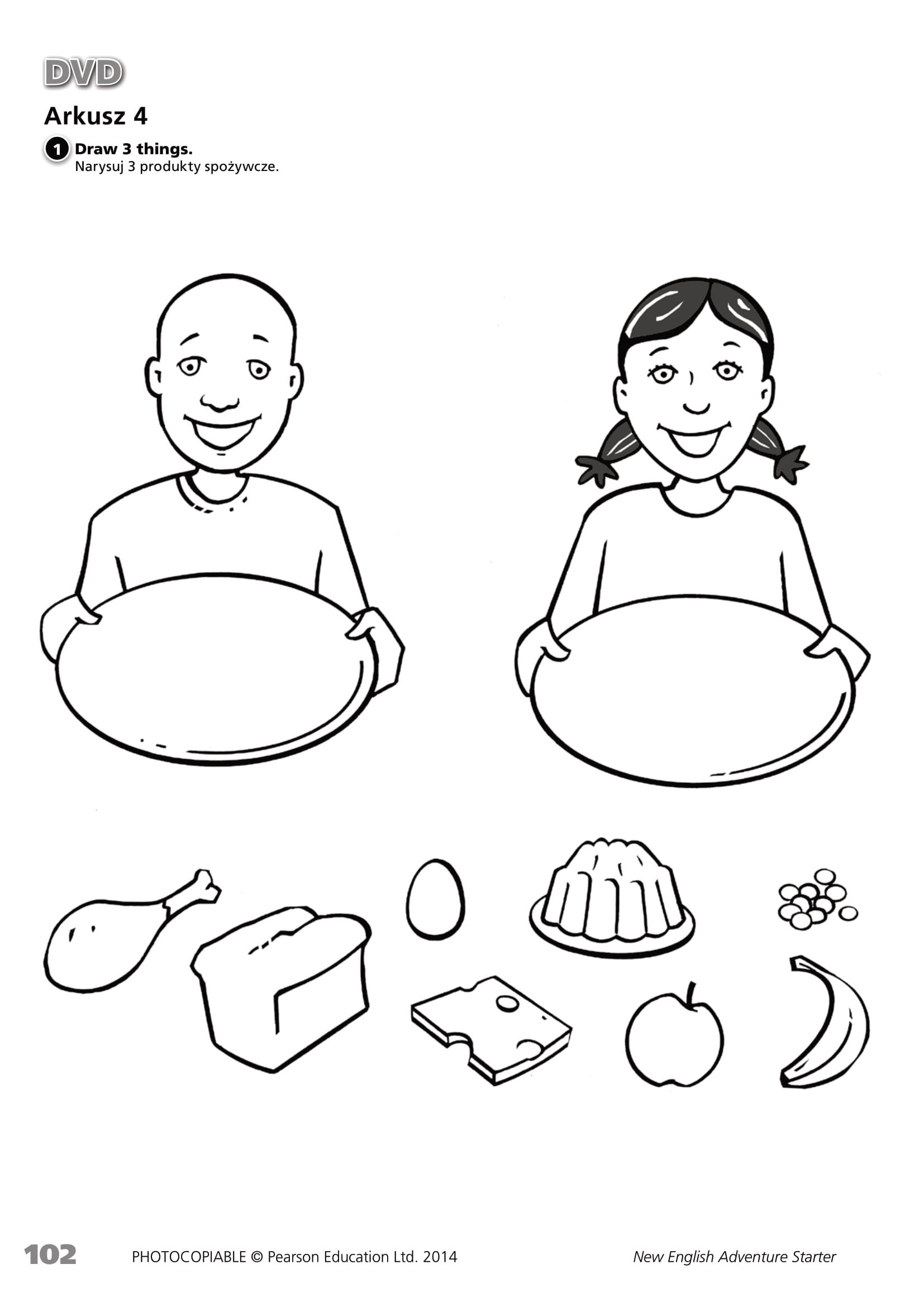 